 	POR FAVOR DILIGENCIE COMPLETAMENTE EN COMPUTADOR	ADVERTENCIA: La universidad se reserva el derecho de verificar los datos proporcionados. Encontrada alguna falsedad podrá invalidar todas las diligencias, pruebas y decisiones tomadas en el proceso de admisión. / WARNING: The university reserves the right to verify the information provided. Finding any inconsistency may invalidate all the proceedings, tests and decisions taken in the admission process.INFORMACIÓN PERSONAL DEL ESTUDIANTE / STUDENT’S PERSONAL INFORMATIONINFORMACIÓN PERSONAL DEL ESTUDIANTE / STUDENT’S PERSONAL INFORMATIONINFORMACIÓN PERSONAL DEL ESTUDIANTE / STUDENT’S PERSONAL INFORMATIONINFORMACIÓN PERSONAL DEL ESTUDIANTE / STUDENT’S PERSONAL INFORMATIONINFORMACIÓN PERSONAL DEL ESTUDIANTE / STUDENT’S PERSONAL INFORMATIONINFORMACIÓN PERSONAL DEL ESTUDIANTE / STUDENT’S PERSONAL INFORMATIONINFORMACIÓN PERSONAL DEL ESTUDIANTE / STUDENT’S PERSONAL INFORMATIONINFORMACIÓN PERSONAL DEL ESTUDIANTE / STUDENT’S PERSONAL INFORMATIONINFORMACIÓN PERSONAL DEL ESTUDIANTE / STUDENT’S PERSONAL INFORMATIONINFORMACIÓN PERSONAL DEL ESTUDIANTE / STUDENT’S PERSONAL INFORMATIONINFORMACIÓN PERSONAL DEL ESTUDIANTE / STUDENT’S PERSONAL INFORMATIONINFORMACIÓN PERSONAL DEL ESTUDIANTE / STUDENT’S PERSONAL INFORMATIONINFORMACIÓN PERSONAL DEL ESTUDIANTE / STUDENT’S PERSONAL INFORMATIONINFORMACIÓN PERSONAL DEL ESTUDIANTE / STUDENT’S PERSONAL INFORMATIONINFORMACIÓN PERSONAL DEL ESTUDIANTE / STUDENT’S PERSONAL INFORMATIONNombre / Given NameNombre / Given NameNombre / Given NameNombre / Given NameNombre / Given NameNombre / Given NameNombre / Given NameApellidos / Last NameApellidos / Last NameApellidos / Last NameApellidos / Last NameApellidos / Last NameApellidos / Last NameApellidos / Last NameApellidos / Last NameGenero / GenderDocumento / DocumentDocumento / DocumentDocumento / DocumentDocumento / DocumentDocumento / DocumentDocumento / DocumentDocumento / DocumentNúmero / NumberNúmero / NumberNúmero / NumberNúmero / NumberNúmero / NumberNúmero / NumberLugar de expedición / Place of issue:Fecha de Nacimiento (dd/mm/aaaa) /Date of Birth (dd/mm/yyyy)Fecha de Nacimiento (dd/mm/aaaa) /Date of Birth (dd/mm/yyyy)Fecha de Nacimiento (dd/mm/aaaa) /Date of Birth (dd/mm/yyyy)Fecha de Nacimiento (dd/mm/aaaa) /Date of Birth (dd/mm/yyyy)País / CountryPaís / CountryPaís / CountryPaís / CountryPaís / CountryPaís / CountryCiudad / CityCiudad / CityCiudad / CityCiudad / CityCiudad / CityNúmero de teléfono personal con indicativo del país /Personal phone number + country codeNúmero de teléfono personal con indicativo del país /Personal phone number + country codeNúmero de teléfono personal con indicativo del país /Personal phone number + country codeNúmero de teléfono personal con indicativo del país /Personal phone number + country codeNúmero de teléfono personal con indicativo del país /Personal phone number + country codeNúmero de teléfono personal con indicativo del país /Personal phone number + country codeNúmero de teléfono personal con indicativo del país /Personal phone number + country codeCorreo electrónico / E-mailCorreo electrónico / E-mailCorreo electrónico / E-mailCorreo electrónico / E-mailCorreo electrónico / E-mailCorreo electrónico / E-mailCorreo electrónico / E-mailCorreo electrónico / E-mailPersona de contacto en caso de emergencia/Contact person in case of emergencyPersona de contacto en caso de emergencia/Contact person in case of emergencyPersona de contacto en caso de emergencia/Contact person in case of emergencyPersona de contacto en caso de emergencia/Contact person in case of emergencyPersona de contacto en caso de emergencia/Contact person in case of emergencyTeléfono + indicativo del país / Phone number + country codeTeléfono + indicativo del país / Phone number + country codeTeléfono + indicativo del país / Phone number + country codeTeléfono + indicativo del país / Phone number + country codeTeléfono + indicativo del país / Phone number + country codeTeléfono + indicativo del país / Phone number + country codeTeléfono + indicativo del país / Phone number + country codeCorreo electrónico / E-mailCorreo electrónico / E-mailCorreo electrónico / E-mailINFORMACIÓN ACADÉMICA / ACADEMIC INFORMATIONINFORMACIÓN ACADÉMICA / ACADEMIC INFORMATIONINFORMACIÓN ACADÉMICA / ACADEMIC INFORMATIONINFORMACIÓN ACADÉMICA / ACADEMIC INFORMATIONINFORMACIÓN ACADÉMICA / ACADEMIC INFORMATIONINFORMACIÓN ACADÉMICA / ACADEMIC INFORMATIONINFORMACIÓN ACADÉMICA / ACADEMIC INFORMATIONINFORMACIÓN ACADÉMICA / ACADEMIC INFORMATIONINFORMACIÓN ACADÉMICA / ACADEMIC INFORMATIONINFORMACIÓN ACADÉMICA / ACADEMIC INFORMATIONINFORMACIÓN ACADÉMICA / ACADEMIC INFORMATIONINFORMACIÓN ACADÉMICA / ACADEMIC INFORMATIONINFORMACIÓN ACADÉMICA / ACADEMIC INFORMATIONINFORMACIÓN ACADÉMICA / ACADEMIC INFORMATIONINFORMACIÓN ACADÉMICA / ACADEMIC INFORMATIONINFORMACIÓN ACADÉMICA / ACADEMIC INFORMATIONINFORMACIÓN ACADÉMICA / ACADEMIC INFORMATIONUniversidad de Origen / Home UniversityUniversidad de Origen / Home UniversityUniversidad de Origen / Home UniversityPaís / CountryPaís / CountryPaís / CountryPaís / CountryPaís / CountryPaís / CountryCiudad / CityCiudad / CityCiudad / CityCiudad / CityCiudad / CityCiudad / CityCiudad / CityCiudad / CityEstudiante de Origen / Student OriginEstudiante de Origen / Student OriginEstudiante de Origen / Student OriginSemestre / SemesterSemestre / SemesterSemestre / SemesterSemestre / SemesterSemestre / SemesterSemestre / SemesterPGA / GPAPGA / GPAPGA / GPAPGA / GPAPGA / GPAPGA / GPAPGA / GPAPGA / GPAPrograma académico de su universidad de origen / Academic program at your home universityPrograma académico de su universidad de origen / Academic program at your home universityPrograma académico de su universidad de origen / Academic program at your home universityPrograma académico de su universidad de origen / Academic program at your home universityPrograma académico de su universidad de origen / Academic program at your home universityPrograma académico de su universidad de origen / Academic program at your home universityNivel de Estudios / Study LevelNivel de Estudios / Study LevelNivel de Estudios / Study LevelNivel de Estudios / Study LevelNivel de Estudios / Study LevelNivel de Estudios / Study LevelNivel de Estudios / Study LevelNivel de Estudios / Study LevelNivel de Estudios / Study LevelNivel de Estudios / Study LevelNivel de Estudios / Study LevelIdiomas que domina / LanguagesIdiomas que domina / LanguagesIdiomas que domina / LanguagesIdiomas que domina / LanguagesIdiomas que domina / LanguagesIdiomas que domina / LanguagesIdiomas que domina / LanguagesIdiomas que domina / LanguagesIdiomas que domina / LanguagesIdiomas que domina / LanguagesIdiomas que domina / LanguagesIdiomas que domina / LanguagesIdiomas que domina / LanguagesIdiomas que domina / LanguagesIdiomas que domina / LanguagesIdiomas que domina / LanguagesIdiomas que domina / LanguagesIdioma / LanguageIdioma / LanguageNivel / Level (Nativo-A1-A2-B1-B2-C1)Nivel / Level (Nativo-A1-A2-B1-B2-C1)Nivel / Level (Nativo-A1-A2-B1-B2-C1)Nivel / Level (Nativo-A1-A2-B1-B2-C1)Nivel / Level (Nativo-A1-A2-B1-B2-C1)Nivel / Level (Nativo-A1-A2-B1-B2-C1)Nivel / Level (Nativo-A1-A2-B1-B2-C1)Nivel / Level (Nativo-A1-A2-B1-B2-C1)Nivel / Level (Nativo-A1-A2-B1-B2-C1)Certificado / CertificateCertificado / CertificateCertificado / CertificateCertificado / CertificateCertificado / CertificateCertificado / CertificateINFORMACIÓN DEL INTERCAMBIO / EXCHANGE PROGRAME INFORMATIONINFORMACIÓN DEL INTERCAMBIO / EXCHANGE PROGRAME INFORMATIONINFORMACIÓN DEL INTERCAMBIO / EXCHANGE PROGRAME INFORMATIONINFORMACIÓN DEL INTERCAMBIO / EXCHANGE PROGRAME INFORMATIONINFORMACIÓN DEL INTERCAMBIO / EXCHANGE PROGRAME INFORMATIONINFORMACIÓN DEL INTERCAMBIO / EXCHANGE PROGRAME INFORMATIONINFORMACIÓN DEL INTERCAMBIO / EXCHANGE PROGRAME INFORMATIONINFORMACIÓN DEL INTERCAMBIO / EXCHANGE PROGRAME INFORMATIONINFORMACIÓN DEL INTERCAMBIO / EXCHANGE PROGRAME INFORMATIONINFORMACIÓN DEL INTERCAMBIO / EXCHANGE PROGRAME INFORMATIONINFORMACIÓN DEL INTERCAMBIO / EXCHANGE PROGRAME INFORMATIONINFORMACIÓN DEL INTERCAMBIO / EXCHANGE PROGRAME INFORMATIONINFORMACIÓN DEL INTERCAMBIO / EXCHANGE PROGRAME INFORMATIONINFORMACIÓN DEL INTERCAMBIO / EXCHANGE PROGRAME INFORMATIONINFORMACIÓN DEL INTERCAMBIO / EXCHANGE PROGRAME INFORMATIONINFORMACIÓN DEL INTERCAMBIO / EXCHANGE PROGRAME INFORMATIONPrograma académico que desea cursar en la UNAB /Academic program you want to study at UNABPrograma académico que desea cursar en la UNAB /Academic program you want to study at UNABPrograma académico que desea cursar en la UNAB /Academic program you want to study at UNABPrograma académico que desea cursar en la UNAB /Academic program you want to study at UNABPrograma académico que desea cursar en la UNAB /Academic program you want to study at UNABPrograma académico que desea cursar en la UNAB /Academic program you want to study at UNABPrograma académico que desea cursar en la UNAB /Academic program you want to study at UNABPrograma académico que desea cursar en la UNAB /Academic program you want to study at UNABPrograma académico que desea cursar en la UNAB /Academic program you want to study at UNABPrograma académico que desea cursar en la UNAB /Academic program you want to study at UNABPrograma académico que desea cursar en la UNAB /Academic program you want to study at UNABPrograma académico que desea cursar en la UNAB /Academic program you want to study at UNABPrograma académico que desea cursar en la UNAB /Academic program you want to study at UNABPrograma académico que desea cursar en la UNAB /Academic program you want to study at UNABPrograma académico que desea cursar en la UNAB /Academic program you want to study at UNABPrograma académico que desea cursar en la UNAB /Academic program you want to study at UNABTipo de Programa de Intercambio Internacional / Type of International Exchange ProgramTipo de Programa de Intercambio Internacional / Type of International Exchange ProgramTipo de Programa de Intercambio Internacional / Type of International Exchange ProgramTipo de Programa de Intercambio Internacional / Type of International Exchange ProgramTipo de Programa de Intercambio Internacional / Type of International Exchange ProgramTipo de Programa de Intercambio Internacional / Type of International Exchange ProgramTipo de Programa de Intercambio Internacional / Type of International Exchange ProgramTipo de Programa de Intercambio Internacional / Type of International Exchange ProgramTipo de Programa de Intercambio Internacional / Type of International Exchange ProgramTipo de Programa de Intercambio Internacional / Type of International Exchange ProgramTipo de Programa de Intercambio Internacional / Type of International Exchange ProgramTipo de Programa de Intercambio Internacional / Type of International Exchange ProgramTipo de Programa de Intercambio Internacional / Type of International Exchange ProgramTipo de Programa de Intercambio Internacional / Type of International Exchange ProgramTipo de Programa de Intercambio Internacional / Type of International Exchange ProgramTipo de Programa de Intercambio Internacional / Type of International Exchange ProgramNota: Si usted es estudiante de internado, marque la opción Rotación médica (Pregrado)Nota: Si usted es estudiante de internado, marque la opción Rotación médica (Pregrado)Nota: Si usted es estudiante de internado, marque la opción Rotación médica (Pregrado)Nota: Si usted es estudiante de internado, marque la opción Rotación médica (Pregrado)Nota: Si usted es estudiante de internado, marque la opción Rotación médica (Pregrado)Nota: Si usted es estudiante de internado, marque la opción Rotación médica (Pregrado)Nota: Si usted es estudiante de internado, marque la opción Rotación médica (Pregrado)Nota: Si usted es estudiante de internado, marque la opción Rotación médica (Pregrado)Nota: Si usted es estudiante de internado, marque la opción Rotación médica (Pregrado)Nota: Si usted es estudiante de internado, marque la opción Rotación médica (Pregrado)Nota: Si usted es estudiante de internado, marque la opción Rotación médica (Pregrado)Nota: Si usted es estudiante de internado, marque la opción Rotación médica (Pregrado)Nota: Si usted es estudiante de internado, marque la opción Rotación médica (Pregrado)Nota: Si usted es estudiante de internado, marque la opción Rotación médica (Pregrado)Nota: Si usted es estudiante de internado, marque la opción Rotación médica (Pregrado)Nota: Si usted es estudiante de internado, marque la opción Rotación médica (Pregrado)Periodo que desea cursar / Period you want to studyPeriodo que desea cursar / Period you want to studyPeriodo que desea cursar / Period you want to studyPeriodo que desea cursar / Period you want to studyPeriodo que desea cursar / Period you want to studyPeriodo que desea cursar / Period you want to studyPeriodo que desea cursar / Period you want to studyPeriodo que desea cursar / Period you want to studyPeriodo que desea cursar / Period you want to studyPeriodo que desea cursar / Period you want to studyPeriodo que desea cursar / Period you want to studyPeriodo que desea cursar / Period you want to studyPeriodo que desea cursar / Period you want to studyPeriodo que desea cursar / Period you want to studyPeriodo que desea cursar / Period you want to studyPeriodo que desea cursar / Period you want to studySemestre / SemesterSemestre / SemesterSemestre / SemesterSemestre / SemesterSemestre / SemesterSemestre / SemesterSemestre / SemesterSemestre / SemesterSemestre / SemesterSemestre / SemesterSemestre / SemesterSemestre / SemesterSemestre / SemesterAño / YearAño / YearAño / YearACUERDO DE ESTUDIOS / LEARNING AGREEMENTACUERDO DE ESTUDIOS / LEARNING AGREEMENTACUERDO DE ESTUDIOS / LEARNING AGREEMENTACUERDO DE ESTUDIOS / LEARNING AGREEMENTACUERDO DE ESTUDIOS / LEARNING AGREEMENTACUERDO DE ESTUDIOS / LEARNING AGREEMENTListado de asignaturas que desea tomar (SOLO del programa académico seleccionado anteriormente) / List of courses you wish to take (ONLY from the previously selected academic program)Consulta los planes de estudio para cada programa AQUÍ / Check the study plan for each program HEREListado de asignaturas que desea tomar (SOLO del programa académico seleccionado anteriormente) / List of courses you wish to take (ONLY from the previously selected academic program)Consulta los planes de estudio para cada programa AQUÍ / Check the study plan for each program HEREListado de asignaturas que desea tomar (SOLO del programa académico seleccionado anteriormente) / List of courses you wish to take (ONLY from the previously selected academic program)Consulta los planes de estudio para cada programa AQUÍ / Check the study plan for each program HEREListado de asignaturas que desea tomar (SOLO del programa académico seleccionado anteriormente) / List of courses you wish to take (ONLY from the previously selected academic program)Consulta los planes de estudio para cada programa AQUÍ / Check the study plan for each program HEREListado de asignaturas que desea tomar (SOLO del programa académico seleccionado anteriormente) / List of courses you wish to take (ONLY from the previously selected academic program)Consulta los planes de estudio para cada programa AQUÍ / Check the study plan for each program HEREListado de asignaturas que desea tomar (SOLO del programa académico seleccionado anteriormente) / List of courses you wish to take (ONLY from the previously selected academic program)Consulta los planes de estudio para cada programa AQUÍ / Check the study plan for each program HEREUNABUNABUNABUniversidad de Origen / Home UniversityUniversidad de Origen / Home UniversityUniversidad de Origen / Home University112233445566Si es estudiante de MEDICINA y está solicitando rotaciones médicas, por favor indique las áreas y las fechas de la estancia. / If you are a MEDICAL student and you are applying for medical rotations, please indicate the areas anddates:Si es estudiante de MEDICINA y está solicitando rotaciones médicas, por favor indique las áreas y las fechas de la estancia. / If you are a MEDICAL student and you are applying for medical rotations, please indicate the areas anddates:Si es estudiante de MEDICINA y está solicitando rotaciones médicas, por favor indique las áreas y las fechas de la estancia. / If you are a MEDICAL student and you are applying for medical rotations, please indicate the areas anddates:Si es estudiante de MEDICINA y está solicitando rotaciones médicas, por favor indique las áreas y las fechas de la estancia. / If you are a MEDICAL student and you are applying for medical rotations, please indicate the areas anddates:Si es estudiante de MEDICINA y está solicitando rotaciones médicas, por favor indique las áreas y las fechas de la estancia. / If you are a MEDICAL student and you are applying for medical rotations, please indicate the areas anddates:Si es estudiante de MEDICINA y está solicitando rotaciones médicas, por favor indique las áreas y las fechas de la estancia. / If you are a MEDICAL student and you are applying for medical rotations, please indicate the areas anddates:Áreas / reasÁreas / reasInicio / Start (dd-mm-yyyy)Inicio / Start (dd-mm-yyyy)Inicio / Start (dd-mm-yyyy)Final / End (dd-mm-yyyy)1234DECLARACIÓN DEL ESTUDIANTE / STUDENT’S STATEMENTDECLARACIÓN DEL ESTUDIANTE / STUDENT’S STATEMENTDECLARACIÓN DEL ESTUDIANTE / STUDENT’S STATEMENTDECLARACIÓN DEL ESTUDIANTE / STUDENT’S STATEMENTEn caso de ser admitido a la UNAB, estoy de acuerdo en seguir su reglamento estudiantil y entregar la documentación requerida dentro de las fechas establecidas. Cuento con un seguro médico que ampara cualquier riesgo a mi salud durante mi permanencia en Bucaramanga y en Colombia y un seguro de repatriación, los cuales mantendré vigentes mientras esté en el país, y me mantendré informado sobre cómo utilizarlos. Eximo de cualquier responsabilidad a la UNAB y a sus miembros en caso de daños, perjuicios o eventos de salud que pueda afrontar durante mi estadía en Bucaramanga o en Colombia. En caso de ser admitido a la UNAB, estoy de acuerdo en seguir su reglamento estudiantil y entregar la documentación requerida dentro de las fechas establecidas. Cuento con un seguro médico que ampara cualquier riesgo a mi salud durante mi permanencia en Bucaramanga y en Colombia y un seguro de repatriación, los cuales mantendré vigentes mientras esté en el país, y me mantendré informado sobre cómo utilizarlos. Eximo de cualquier responsabilidad a la UNAB y a sus miembros en caso de daños, perjuicios o eventos de salud que pueda afrontar durante mi estadía en Bucaramanga o en Colombia. En caso de ser admitido a la UNAB, estoy de acuerdo en seguir su reglamento estudiantil y entregar la documentación requerida dentro de las fechas establecidas. Cuento con un seguro médico que ampara cualquier riesgo a mi salud durante mi permanencia en Bucaramanga y en Colombia y un seguro de repatriación, los cuales mantendré vigentes mientras esté en el país, y me mantendré informado sobre cómo utilizarlos. Eximo de cualquier responsabilidad a la UNAB y a sus miembros en caso de daños, perjuicios o eventos de salud que pueda afrontar durante mi estadía en Bucaramanga o en Colombia. En caso de ser admitido a la UNAB, estoy de acuerdo en seguir su reglamento estudiantil y entregar la documentación requerida dentro de las fechas establecidas. Cuento con un seguro médico que ampara cualquier riesgo a mi salud durante mi permanencia en Bucaramanga y en Colombia y un seguro de repatriación, los cuales mantendré vigentes mientras esté en el país, y me mantendré informado sobre cómo utilizarlos. Eximo de cualquier responsabilidad a la UNAB y a sus miembros en caso de daños, perjuicios o eventos de salud que pueda afrontar durante mi estadía en Bucaramanga o en Colombia. Firma del estudiante / Student’s SignatureFirma del estudiante / Student’s SignatureFirma del estudiante / Student’s SignatureFirma del estudiante / Student’s SignatureNombre / NameFecha / DateAUTORIZACIÓN DE LA MOVILIDAD POR PARTE DE LA UNIVERSIDAD DE ORIGEN /HOME UNIVERSITY MOBILITY APPROVALAUTORIZACIÓN DE LA MOVILIDAD POR PARTE DE LA UNIVERSIDAD DE ORIGEN /HOME UNIVERSITY MOBILITY APPROVALAutorizo al estudiante cuya firma aparece en la sección anterior a participar en el programa de movilidad seleccionado /I authorize the student whose signature appears in the previous section to participate in the selected mobility programAutorizo al estudiante cuya firma aparece en la sección anterior a participar en el programa de movilidad seleccionado /I authorize the student whose signature appears in the previous section to participate in the selected mobility programFirma del Coordinador de Movilidad o del Director Académico de la Universidad de OrigenSignature of the Mobility Coordinator or the Academic Director of the Home UniversityFirma del Coordinador de Movilidad o del Director Académico de la Universidad de OrigenSignature of the Mobility Coordinator or the Academic Director of the Home UniversityNombre / NameCorreo / Email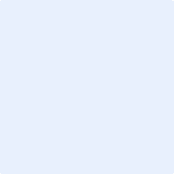 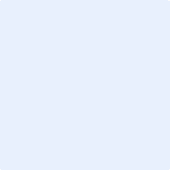 